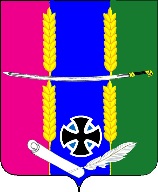 Совет Васюринского сельского поселенияДинского района Краснодарского края 4 созывР Е Ш Е Н И Еот 17 июня 2024 года                    	               	         		  	                    № 284станица ВасюринскаяО внесении изменений в решение Совета Васюринского сельского поселения Динского района от 22 декабря 2023 г. № 253 «О бюджете Васюринского сельского поселения Динского района на 2024 год» (в ред. от 24.01.2024 г. № 263, от 28.02.2024 г. № 266, 20.03.2024 г. № 273, 12.04.2024 г. № 276, от 22.05.2024 г. № 280)В соответствии с пунктом 3 статьи 217 Бюджетного кодекса Российской Федерации, пунктом 3 статьи 70 Устава Васюринского сельского поселения Совет Васюринского сельского поселения Динского района р е ш и л:1. Внести в решение Совета Васюринского сельского поселения Динского района от 22 декабря 2023 г. № 253 «О бюджете Васюринского сельского поселения Динского района на 2024 год» следующие изменения.Статью 1 изложить в следующей редакции:«1. Утвердить основные характеристики бюджета поселения на 2024 год:1) общий объем доходов в сумме 368 976,0 тыс. рублей;2) общий объем расходов в сумме 375 387,8 тыс. рублей;3) верхний предел муниципального внутреннего долга муниципального образования Васюринское сельское поселение Динского района на 1 января 2025 г. в сумме 5000,0 тыс. рублей, в том числе верхний предел долга по муниципальным гарантиям муниципального образования Васюринское сельское поселение Динского района в сумме 0,0 тыс. рублей;4) дефицит бюджета поселения в сумме 6 411,8 тыс. рублей.»1.2. Статью 7 изложить в следующей редакции:«Утвердить объем бюджетных ассигнований дорожного фонда Васюринского сельского поселения Динского района на 2024 год в сумме 37 996,0 тыс. рублей»1.3. Приложения № 1, 2, 3, 4, 5, 6 решения изложить в новой редакции.2. Администрации Васюринского сельского поселения (Черная О.А.) обнародовать настоящее решение и разместить на официальном сайте Васюринского сельского поселения в информационно-телекоммуникационной сети «Интернет».3. Контроль за выполнением настоящего решения возложить на комиссию по финансам и бюджету Совета Васюринского сельского поселения (Генадьев А.Г.) и администрацию Васюринского сельского поселения (Черная О.А.).Настоящее решение вступает в силу после его официального обнародования.Председатель СоветаВасюринского сельского поселения                                                             И.В.МитякинаИсполняющий обязанности главы Васюринскогосельского поселения                                                                                       С.И.Бутенко
Объем поступлений доходов в бюджет поселения по кодам видов (подвидов) доходов и классификации операций сектора муниципального управления, относящихся к доходам бюджетов, на 2024 год      (тыс. рублей)Исполняющий обязанности главы Васюринскогосельского поселения                                                                                       С.И.БутенкоПРИЛОЖЕНИЕ № 2к решению СоветаВасюринского сельскогопоселения «О бюджете Васюринского сельскогопоселения на 2024 год»от 22.12.2023 г. № 253Безвозмездные поступления из краевого бюджета в 2024 году                                                                                                                                              (тыс. рублей)Исполняющий обязанности главы Васюринскогосельского поселения                                                                                          С.И.БутенкоПРИЛОЖЕНИЕ № 3к решению СоветаВасюринского сельскогопоселения «О бюджете Васюринского сельскогопоселения на 2024 год»от 22.12.2023 г. № 253                    Распределение бюджетных ассигнований по разделам и подразделам классификации расходов бюджета на 2024 год                                                                                                                                                                   (тыс. рублей)Исполняющий обязанности главы Васюринскогосельского поселения                                                                                       С.И.БутенкоПРИЛОЖЕНИЕ № 4
к решению Совета Васюринского сельского поселения «О бюджете Васюринского сельского поселения на 2024 год»
от 22.12.2023 г. № 253Исполняющий обязанности главы Васюринскогосельского поселения                                                                                       С.И.БутенкоПРИЛОЖЕНИЕ № 5
к решению Совета Васюринского сельского поселения «О бюджете Васюринского сельского поселения на 2024 год»
от 22.12.2023 г. № 253Распределение бюджетных ассигнований по разделам и подразделам, целевым статьям (ведомственным целевым и муниципальным программам и непрограммным направлениям деятельности), видам расходов классификации расходов бюджетов в ведомственной структуре расходов бюджета поселения на 2024 год                                                                                                                                                                   (тыс. рублей)Исполняющий обязанности главы Васюринскогосельского поселения                                                                                               С.И.БутенкоПРИЛОЖЕНИЕ № 6
к решению Совета Васюринского сельского поселения «О бюджете Васюринского сельского поселения на 2024 год»
от 22.12.2023 г. № 253	Источники внутреннего финансирования дефицита                     бюджета Васюринского сельского поселения на 2024 год	    (тыс. рублей)Исполняющий обязанности главы Васюринскогосельского поселения                                                                                       С.И.БутенкоПРИЛОЖЕНИЕ № 1к решению СоветаВасюринского сельскогопоселения «О бюджете Васюринского сельскогопоселения на 2024 год»от 22.12.2023 г. № 253ПРИЛОЖЕНИЕ № 1к решению СоветаВасюринского сельскогопоселения «О бюджете Васюринского сельскогопоселения на 2024 год»от 22.12.2023 г. № 253Код Наименование доходаСумма1231 00 00000 00 0000 000Налоговые и неналоговые доходы82114,81 01 02000 01 0000 110Налог на доходы физических лиц*33260,01 03 02000 01 0000 110Акцизы по подакцизным товарам (продукции), производимым на территории Российской Федерации*  6641,41 05 03000 01 0000 110Единый сельскохозяйственный налог*12870,01 06 01030 10 0000 110Налог на имущество физических лиц, взимаемый по ставкам, применяемым к объектам налогообложения, расположенным в границах поселений8535,01 06 06000 00 0000 110Земельный налог*14222,01 11 05025 10 0000 120Доходы, получаемые в виде арендной платы, а также средства от продажи права на заключение договоров аренды за земли, находящиеся в собственности сельских поселений (за исключением земельных участков муниципальных бюджетных и автономных учреждений)6052,21 11 05075 10 0000 120Доходы от сдачи в аренду имущества, составляющего казну сельских поселений (за исключением земельных участков)207,51 11 07015 10 0000 120Доходы от перечисления части прибыли, остающейся после уплаты налогов и иных обязательных платежей муниципальных унитарных предприятий, созданных сельскими поселениями30,01 11 09080 10 0000 120Плата, поступившая в рамках договора за предоставление права на размещение и эксплуатацию нестационарного торгового объекта, установку и эксплуатацию рекламных конструкций на землях или земельных участках, находящихся в собственности сельских поселений, и на землях или земельных участках, государственная собственность на которые не разграничена264,01 13 02995 10 0000 130Прочие доходы от компенсации затрат бюджетов сельских поселений2,71 16 00000 00 0000 140Штрафы, санкции, возмещение ущерба*30,02 00 00000 00 0000 000                                                 Безвозмездные поступления286861,22 02 10000 00 0000 150Дотации бюджетам бюджетной системы Российской Федерации8055,52 02 20000 00 0000 150Субсидии бюджетам бюджетной системы Российской Федерации (межбюджетные субсидии)242882,62 02 30000 00 0000 150Субвенции бюджетам субъектов Российской Федерации и муниципальных образований1071,62 02 40000 00 0000 150Иные межбюджетные трансферты16998,22 07 05030 10 0000 150Прочие безвозмездные поступления в бюджеты сельских поселений17853,3Всего доходов368976,0___________________________________
*По видам и подвидам доходов, входящим в соответствующий группировочный код бюджетной классификации, зачисляемым в местный бюджет в соответствии с законодательством Российской Федерации.»___________________________________
*По видам и подвидам доходов, входящим в соответствующий группировочный код бюджетной классификации, зачисляемым в местный бюджет в соответствии с законодательством Российской Федерации.»___________________________________
*По видам и подвидам доходов, входящим в соответствующий группировочный код бюджетной классификации, зачисляемым в местный бюджет в соответствии с законодательством Российской Федерации.»№ п/пНаименованиеРзПРИТОГО12345ВСЕГО375387,81.Общегосударственные вопросы010033072,1Функционирование высшего должностного лица субъекта Российской Федерации и   муниципального образования01021213,7Функционирование Правительства Российской Федерации, высших исполнительных органов государственной власти субъектов Российской Федерации, местных администраций01049929,9Обеспечение деятельности финансовых, налоговых и таможенных органов и органов финансового (финансово-бюджетного) надзора0106490,6Обеспечение проведения выборов и референдумов01071145,0Резервные фонды0111100,0Другие общегосударственные вопросы011320192,92.Национальная оборона02001372,9Мобилизационная и вневойсковая подготовка02031372,93.Национальная безопасность и правоохранительная деятельность030050,0Защита населения и территории от чрезвычайных ситуаций природного и техногенного характера, гражданская оборона030950,04.Национальная экономика040040674,9Дорожное хозяйство (дорожный фонд)040937996,0Другие вопросы в области национальной экономики04122678,95.Жилищно-коммунальное хозяйство050038703,9Коммунальное хозяйство050213483,7Благоустройство050325220,26.Культура, кинематография080061671,5Культура080161671,57.Социальная политика1000529,7Пенсионное обеспечение1001463,7Социальное обеспечение населения100366,08.Физическая культура и спорт1100199229,2Массовый спорт1102199229,29.Средства массовой информации120080,0Другие вопросы в области средств массовой информации120480,010.Обслуживание государственного и муниципального долга13003,5Обслуживание государственного и муниципального долга13013,5           Распределение бюджетных ассигнований по целевым статьям             (ведомственным целевым и муниципальным программам и             непрограммным направлениям деятельности), группам видов                   расходов классификации расходов бюджета на 2024 год           Распределение бюджетных ассигнований по целевым статьям             (ведомственным целевым и муниципальным программам и             непрограммным направлениям деятельности), группам видов                   расходов классификации расходов бюджета на 2024 год           Распределение бюджетных ассигнований по целевым статьям             (ведомственным целевым и муниципальным программам и             непрограммным направлениям деятельности), группам видов                   расходов классификации расходов бюджета на 2024 год           Распределение бюджетных ассигнований по целевым статьям             (ведомственным целевым и муниципальным программам и             непрограммным направлениям деятельности), группам видов                   расходов классификации расходов бюджета на 2024 год           Распределение бюджетных ассигнований по целевым статьям             (ведомственным целевым и муниципальным программам и             непрограммным направлениям деятельности), группам видов                   расходов классификации расходов бюджета на 2024 год           Распределение бюджетных ассигнований по целевым статьям             (ведомственным целевым и муниципальным программам и             непрограммным направлениям деятельности), группам видов                   расходов классификации расходов бюджета на 2024 год           Распределение бюджетных ассигнований по целевым статьям             (ведомственным целевым и муниципальным программам и             непрограммным направлениям деятельности), группам видов                   расходов классификации расходов бюджета на 2024 год           Распределение бюджетных ассигнований по целевым статьям             (ведомственным целевым и муниципальным программам и             непрограммным направлениям деятельности), группам видов                   расходов классификации расходов бюджета на 2024 год           Распределение бюджетных ассигнований по целевым статьям             (ведомственным целевым и муниципальным программам и             непрограммным направлениям деятельности), группам видов                   расходов классификации расходов бюджета на 2024 год           Распределение бюджетных ассигнований по целевым статьям             (ведомственным целевым и муниципальным программам и             непрограммным направлениям деятельности), группам видов                   расходов классификации расходов бюджета на 2024 год           Распределение бюджетных ассигнований по целевым статьям             (ведомственным целевым и муниципальным программам и             непрограммным направлениям деятельности), группам видов                   расходов классификации расходов бюджета на 2024 год           Распределение бюджетных ассигнований по целевым статьям             (ведомственным целевым и муниципальным программам и             непрограммным направлениям деятельности), группам видов                   расходов классификации расходов бюджета на 2024 год           Распределение бюджетных ассигнований по целевым статьям             (ведомственным целевым и муниципальным программам и             непрограммным направлениям деятельности), группам видов                   расходов классификации расходов бюджета на 2024 год           Распределение бюджетных ассигнований по целевым статьям             (ведомственным целевым и муниципальным программам и             непрограммным направлениям деятельности), группам видов                   расходов классификации расходов бюджета на 2024 год           Распределение бюджетных ассигнований по целевым статьям             (ведомственным целевым и муниципальным программам и             непрограммным направлениям деятельности), группам видов                   расходов классификации расходов бюджета на 2024 год           Распределение бюджетных ассигнований по целевым статьям             (ведомственным целевым и муниципальным программам и             непрограммным направлениям деятельности), группам видов                   расходов классификации расходов бюджета на 2024 год           Распределение бюджетных ассигнований по целевым статьям             (ведомственным целевым и муниципальным программам и             непрограммным направлениям деятельности), группам видов                   расходов классификации расходов бюджета на 2024 год           Распределение бюджетных ассигнований по целевым статьям             (ведомственным целевым и муниципальным программам и             непрограммным направлениям деятельности), группам видов                   расходов классификации расходов бюджета на 2024 год           Распределение бюджетных ассигнований по целевым статьям             (ведомственным целевым и муниципальным программам и             непрограммным направлениям деятельности), группам видов                   расходов классификации расходов бюджета на 2024 год           Распределение бюджетных ассигнований по целевым статьям             (ведомственным целевым и муниципальным программам и             непрограммным направлениям деятельности), группам видов                   расходов классификации расходов бюджета на 2024 год           Распределение бюджетных ассигнований по целевым статьям             (ведомственным целевым и муниципальным программам и             непрограммным направлениям деятельности), группам видов                   расходов классификации расходов бюджета на 2024 год           Распределение бюджетных ассигнований по целевым статьям             (ведомственным целевым и муниципальным программам и             непрограммным направлениям деятельности), группам видов                   расходов классификации расходов бюджета на 2024 год           Распределение бюджетных ассигнований по целевым статьям             (ведомственным целевым и муниципальным программам и             непрограммным направлениям деятельности), группам видов                   расходов классификации расходов бюджета на 2024 год           Распределение бюджетных ассигнований по целевым статьям             (ведомственным целевым и муниципальным программам и             непрограммным направлениям деятельности), группам видов                   расходов классификации расходов бюджета на 2024 год           Распределение бюджетных ассигнований по целевым статьям             (ведомственным целевым и муниципальным программам и             непрограммным направлениям деятельности), группам видов                   расходов классификации расходов бюджета на 2024 год           Распределение бюджетных ассигнований по целевым статьям             (ведомственным целевым и муниципальным программам и             непрограммным направлениям деятельности), группам видов                   расходов классификации расходов бюджета на 2024 год           Распределение бюджетных ассигнований по целевым статьям             (ведомственным целевым и муниципальным программам и             непрограммным направлениям деятельности), группам видов                   расходов классификации расходов бюджета на 2024 год           Распределение бюджетных ассигнований по целевым статьям             (ведомственным целевым и муниципальным программам и             непрограммным направлениям деятельности), группам видов                   расходов классификации расходов бюджета на 2024 год           Распределение бюджетных ассигнований по целевым статьям             (ведомственным целевым и муниципальным программам и             непрограммным направлениям деятельности), группам видов                   расходов классификации расходов бюджета на 2024 год           Распределение бюджетных ассигнований по целевым статьям             (ведомственным целевым и муниципальным программам и             непрограммным направлениям деятельности), группам видов                   расходов классификации расходов бюджета на 2024 год                                                                                                   (тыс. рублей)                                                                                                   (тыс. рублей)                                                                                                   (тыс. рублей)                                                                                                   (тыс. рублей)                                                                                                   (тыс. рублей)                                                                                                   (тыс. рублей)№ п/п№ п/п№ п/п№ п/пНаименованиеНаименованиеНаименованиеЦСРВР ИТОГО1111222345ВСЕГОВСЕГОВСЕГО375387,81 1 1 1 Муниципальная программа "Развитие дорожного хозяйства"Муниципальная программа "Развитие дорожного хозяйства"Муниципальная программа "Развитие дорожного хозяйства" 01 0 00 00000 37996,0Подпрограмма "Сети автомобильных дорог"Подпрограмма "Сети автомобильных дорог"Подпрограмма "Сети автомобильных дорог" 01 1 00 00000 34252,9Реализация мероприятий подпрограммыРеализация мероприятий подпрограммыРеализация мероприятий подпрограммы 01 1 01 00000 5835,4Закупка товаров, работ и услуг для государственных (муниципальных) нуждЗакупка товаров, работ и услуг для государственных (муниципальных) нуждЗакупка товаров, работ и услуг для государственных (муниципальных) нужд 01 1 01 00000 2005835,4Капитальный ремонт и ремонт автомобильных дорог общего пользования местного значенияКапитальный ремонт и ремонт автомобильных дорог общего пользования местного значенияКапитальный ремонт и ремонт автомобильных дорог общего пользования местного значения01 1 02 0000028417,5Строительство, реконструкция, капитальный ремонт и ремонт автомобильных дорог общего пользования местного значения на территории Васюринского сельского поселенияСтроительство, реконструкция, капитальный ремонт и ремонт автомобильных дорог общего пользования местного значения на территории Васюринского сельского поселенияСтроительство, реконструкция, капитальный ремонт и ремонт автомобильных дорог общего пользования местного значения на территории Васюринского сельского поселения01 1 02 S244028417,5Закупка товаров, работ и услуг для государственных (муниципальных) нуждЗакупка товаров, работ и услуг для государственных (муниципальных) нуждЗакупка товаров, работ и услуг для государственных (муниципальных) нужд01 1 02 S244020028417,5Подпрограмма "Повышение безопасности дорожного движения"Подпрограмма "Повышение безопасности дорожного движения"Подпрограмма "Повышение безопасности дорожного движения" 01 2 00 00000 3743,1Реализация мероприятий подпрограммыРеализация мероприятий подпрограммыРеализация мероприятий подпрограммы 01 2 01 00000 3743,1Закупка товаров, работ и услуг для государственных (муниципальных) нуждЗакупка товаров, работ и услуг для государственных (муниципальных) нуждЗакупка товаров, работ и услуг для государственных (муниципальных) нужд 01 2 01 00000 2003743,1 2 2 2 2Муниципальная программа "Мероприятия в сфере имущественных и земельных отношений в Васюринском сельском поселении"Муниципальная программа "Мероприятия в сфере имущественных и земельных отношений в Васюринском сельском поселении"Муниципальная программа "Мероприятия в сфере имущественных и земельных отношений в Васюринском сельском поселении" 02 0 00 00000 2663,9Отдельные мероприятия муниципальной программыОтдельные мероприятия муниципальной программыОтдельные мероприятия муниципальной программы 02 0 01 00000 2663,9Закупка товаров, работ и услуг для государственных (муниципальных) нуждЗакупка товаров, работ и услуг для государственных (муниципальных) нуждЗакупка товаров, работ и услуг для государственных (муниципальных) нужд 02 0 01 00000 2002663,9 3 3 3 3Муниципальная программа "Комплексное развитие муниципального образования в сфере жилищно-коммунального хозяйства"Муниципальная программа "Комплексное развитие муниципального образования в сфере жилищно-коммунального хозяйства"Муниципальная программа "Комплексное развитие муниципального образования в сфере жилищно-коммунального хозяйства" 03 0 00 00000 13483,7Реализация мероприятий программыРеализация мероприятий программыРеализация мероприятий программы 03 0 01 00000 1189,9Закупка товаров, работ и услуг для государственных (муниципальных) нуждЗакупка товаров, работ и услуг для государственных (муниципальных) нуждЗакупка товаров, работ и услуг для государственных (муниципальных) нужд 03 0 01 00000 2001189,9Строительство объектов муниципальной собственностиСтроительство объектов муниципальной собственностиСтроительство объектов муниципальной собственности 03 0 02 00000 12293,8Закупка товаров, работ и услуг для государственных (муниципальных) нуждЗакупка товаров, работ и услуг для государственных (муниципальных) нуждЗакупка товаров, работ и услуг для государственных (муниципальных) нужд 03 0 02 00000 200264,0Капитальный ремонт системы водоснабжения ст. ВасюринскойКапитальный ремонт системы водоснабжения ст. ВасюринскойКапитальный ремонт системы водоснабжения ст. Васюринской 03 0 02 S0330 12029,8Закупка товаров, работ и услуг для государственных (муниципальных) нуждЗакупка товаров, работ и услуг для государственных (муниципальных) нуждЗакупка товаров, работ и услуг для государственных (муниципальных) нужд 03 0 02 S033020012029,8 4 4 4 4Муниципальная программа "Благоустройство территории Васюринского сельского поселения"Муниципальная программа "Благоустройство территории Васюринского сельского поселения"Муниципальная программа "Благоустройство территории Васюринского сельского поселения" 04 0 00 00000 25220,2Подпрограмма "Уличное освещение"Подпрограмма "Уличное освещение"Подпрограмма "Уличное освещение" 04 1 00 00000 5368,1Реализация мероприятий подпрограммыРеализация мероприятий подпрограммыРеализация мероприятий подпрограммы 04 1 01 00000 5368,1Закупка товаров, работ и услуг для государственных (муниципальных) нуждЗакупка товаров, работ и услуг для государственных (муниципальных) нуждЗакупка товаров, работ и услуг для государственных (муниципальных) нужд 04 1 01 00000 2005368,1Подпрограмма "Содержание общественного кладбища ст. Васюринской"Подпрограмма "Содержание общественного кладбища ст. Васюринской"Подпрограмма "Содержание общественного кладбища ст. Васюринской" 04 2 00 00000 251,5Реализация мероприятий подпрограммыРеализация мероприятий подпрограммыРеализация мероприятий подпрограммы 04 2 01 00000 251,5Закупка товаров, работ и услуг для государственных (муниципальных) нуждЗакупка товаров, работ и услуг для государственных (муниципальных) нуждЗакупка товаров, работ и услуг для государственных (муниципальных) нужд 04 2 01 00000 200251,5Подпрограмма "Благоустройство"Подпрограмма "Благоустройство"Подпрограмма "Благоустройство" 04 3 00 00000 19600,6Реализация мероприятий подпрограммыРеализация мероприятий подпрограммыРеализация мероприятий подпрограммы 04 3 01 00000 3653,1Закупка товаров, работ и услуг для государственных (муниципальных) нуждЗакупка товаров, работ и услуг для государственных (муниципальных) нуждЗакупка товаров, работ и услуг для государственных (муниципальных) нужд 04 3 01 00000 2003653,1Благоустройство общественной территорииБлагоустройство общественной территорииБлагоустройство общественной территории 04 3 02 00000 12877,5Закупка товаров, работ и услуг для государственных (муниципальных) нуждЗакупка товаров, работ и услуг для государственных (муниципальных) нуждЗакупка товаров, работ и услуг для государственных (муниципальных) нужд 04 3 02 00000 20012877,5Реализация мероприятий подпрограммыРеализация мероприятий подпрограммыРеализация мероприятий подпрограммы 04 3 03 00000 3070,0Приобретение специальной техники (на базе шасси трактора)Приобретение специальной техники (на базе шасси трактора)Приобретение специальной техники (на базе шасси трактора) 04 3 03 602003070,0Закупка товаров, работ и услуг для государственных (муниципальных) нуждЗакупка товаров, работ и услуг для государственных (муниципальных) нуждЗакупка товаров, работ и услуг для государственных (муниципальных) нужд 04 3 03 602002003070,05555Муниципальная программа "Развитие культуры"Муниципальная программа "Развитие культуры"Муниципальная программа "Развитие культуры" 06 0 00 00000 61671,5Подпрограмма "Совершенствование деятельности муниципального бюджетного учреждения "Культурно-досуговый центр" ст. Васюринской"Подпрограмма "Совершенствование деятельности муниципального бюджетного учреждения "Культурно-досуговый центр" ст. Васюринской"Подпрограмма "Совершенствование деятельности муниципального бюджетного учреждения "Культурно-досуговый центр" ст. Васюринской" 06 1 00 00000 52890,5Финансовое обеспечение деятельности муниципального бюджетного учреждения по предоставлению муниципальных работ и услугФинансовое обеспечение деятельности муниципального бюджетного учреждения по предоставлению муниципальных работ и услугФинансовое обеспечение деятельности муниципального бюджетного учреждения по предоставлению муниципальных работ и услуг 06 1 01 00000 317,8Предоставление субсидий бюджетным, автономным учреждениям и иным некоммерческим организациямПредоставление субсидий бюджетным, автономным учреждениям и иным некоммерческим организациямПредоставление субсидий бюджетным, автономным учреждениям и иным некоммерческим организациям 06 1 01 00000 600317,8Предоставление субсидий учреждению на оплату труда с начислениямиПредоставление субсидий учреждению на оплату труда с начислениямиПредоставление субсидий учреждению на оплату труда с начислениями 06 1 02 00000 3779,7Предоставление субсидий бюджетным, автономным учреждениям и иным некоммерческим организациямПредоставление субсидий бюджетным, автономным учреждениям и иным некоммерческим организациямПредоставление субсидий бюджетным, автономным учреждениям и иным некоммерческим организациям 06 1 02 00000 6003779,7Предоставление субсидий учреждению на проведение мероприятий, посвященных памятным датам и знаменательным событиямПредоставление субсидий учреждению на проведение мероприятий, посвященных памятным датам и знаменательным событиямПредоставление субсидий учреждению на проведение мероприятий, посвященных памятным датам и знаменательным событиям 06 1 03 00000 121,0Предоставление субсидий бюджетным, автономным учреждениям и иным некоммерческим организациямПредоставление субсидий бюджетным, автономным учреждениям и иным некоммерческим организациямПредоставление субсидий бюджетным, автономным учреждениям и иным некоммерческим организациям 06 1 03 00000 600121,0Предоставление субсидии на осуществление капитальных вложений в объекты капитального строительства (строительство блочно-модульной котельной)Предоставление субсидии на осуществление капитальных вложений в объекты капитального строительства (строительство блочно-модульной котельной)Предоставление субсидии на осуществление капитальных вложений в объекты капитального строительства (строительство блочно-модульной котельной) 06 1 04 00000 14199,9Капитальные вложения в объекты государственной (муниципальной) собственностиКапитальные вложения в объекты государственной (муниципальной) собственностиКапитальные вложения в объекты государственной (муниципальной) собственности 06 1 04 00000 40083,5Строительство котельной Муниципального бюджетного учреждения "Культурно-досуговый центр» ст. ВасюринскойСтроительство котельной Муниципального бюджетного учреждения "Культурно-досуговый центр» ст. ВасюринскойСтроительство котельной Муниципального бюджетного учреждения "Культурно-досуговый центр» ст. Васюринской 06 1 04 S1070  14116,4Капитальные вложения в объекты государственной (муниципальной) собственностиКапитальные вложения в объекты государственной (муниципальной) собственностиКапитальные вложения в объекты государственной (муниципальной) собственности 06 1 04 S1070 40014116,4Осуществление капитального ремонта дома культуры им. Ивко по адресу: ст-ца Васюринская, ул. Интернациональная, 59БОсуществление капитального ремонта дома культуры им. Ивко по адресу: ст-ца Васюринская, ул. Интернациональная, 59БОсуществление капитального ремонта дома культуры им. Ивко по адресу: ст-ца Васюринская, ул. Интернациональная, 59Б 06 1 05 00000 34272,1Закупка товаров, работ, услуг в целях капитального ремонта государственного (муниципального) имуществаЗакупка товаров, работ, услуг в целях капитального ремонта государственного (муниципального) имуществаЗакупка товаров, работ, услуг в целях капитального ремонта государственного (муниципального) имущества 06 1 05 0000020070,0Капитальный ремонт дома культуры им. Ивко по адресу: ст-ца Васюринская, ул. Интернациональная, 59БКапитальный ремонт дома культуры им. Ивко по адресу: ст-ца Васюринская, ул. Интернациональная, 59БКапитальный ремонт дома культуры им. Ивко по адресу: ст-ца Васюринская, ул. Интернациональная, 59Б 06 1 05 S0640 34202,1Закупка товаров, работ, услуг в целях капитального ремонта государственного (муниципального) имуществаЗакупка товаров, работ, услуг в целях капитального ремонта государственного (муниципального) имуществаЗакупка товаров, работ, услуг в целях капитального ремонта государственного (муниципального) имущества 06 1 05 S064020034202,1Капитальный и текущий ремонт, материально-техническое обеспечение деятельности муниципального бюджетного учреждения «Культурно-досуговый центр» станицы ВасюринскойКапитальный и текущий ремонт, материально-техническое обеспечение деятельности муниципального бюджетного учреждения «Культурно-досуговый центр» станицы ВасюринскойКапитальный и текущий ремонт, материально-техническое обеспечение деятельности муниципального бюджетного учреждения «Культурно-досуговый центр» станицы Васюринской 06 1 06 00000 200,0Иные межбюджетные трансферты на дополнительную помощь местным бюджетам для решения социально значимых вопросовИные межбюджетные трансферты на дополнительную помощь местным бюджетам для решения социально значимых вопросовИные межбюджетные трансферты на дополнительную помощь местным бюджетам для решения социально значимых вопросов 06 1 06 62980 200,0Предоставление субсидий бюджетным, автономным учреждениям и иным некоммерческим организациямПредоставление субсидий бюджетным, автономным учреждениям и иным некоммерческим организациямПредоставление субсидий бюджетным, автономным учреждениям и иным некоммерческим организациям 06 1 06 62980 600200,0Подпрограмма "Совершенствование деятельности муниципального бюджетного учреждения культуры "Библиотечное объединение Васюринского сельского поселения"Подпрограмма "Совершенствование деятельности муниципального бюджетного учреждения культуры "Библиотечное объединение Васюринского сельского поселения"Подпрограмма "Совершенствование деятельности муниципального бюджетного учреждения культуры "Библиотечное объединение Васюринского сельского поселения" 06 2 00 00000 3809,8Финансовое обеспечение деятельности муниципального бюджетного учреждения по предоставлению муниципальных работ и услугФинансовое обеспечение деятельности муниципального бюджетного учреждения по предоставлению муниципальных работ и услугФинансовое обеспечение деятельности муниципального бюджетного учреждения по предоставлению муниципальных работ и услуг 06 2 01 00000 691,0Предоставление субсидий бюджетным, автономным учреждениям и иным некоммерческим организациямПредоставление субсидий бюджетным, автономным учреждениям и иным некоммерческим организациямПредоставление субсидий бюджетным, автономным учреждениям и иным некоммерческим организациям 06 2 01 00000 600691,0Предоставление субсидий учреждению на оплату труда с начислениямиПредоставление субсидий учреждению на оплату труда с начислениямиПредоставление субсидий учреждению на оплату труда с начислениями 06 2 02 00000 3118,8Предоставление субсидий бюджетным, автономным учреждениям и иным некоммерческим организациямПредоставление субсидий бюджетным, автономным учреждениям и иным некоммерческим организациямПредоставление субсидий бюджетным, автономным учреждениям и иным некоммерческим организациям 06 2 02 00000 6003118,8Подпрограмма "Совершенствование деятельности муниципального бюджетного учреждения культуры Васюринского сельского поселения "Музей боевой и трудовой славы им. П.Т. Василенко"Подпрограмма "Совершенствование деятельности муниципального бюджетного учреждения культуры Васюринского сельского поселения "Музей боевой и трудовой славы им. П.Т. Василенко"Подпрограмма "Совершенствование деятельности муниципального бюджетного учреждения культуры Васюринского сельского поселения "Музей боевой и трудовой славы им. П.Т. Василенко"06 3 00 000004971,2Финансовое обеспечение деятельности муниципального бюджетного учреждения по предоставлению муниципальных работ и услугФинансовое обеспечение деятельности муниципального бюджетного учреждения по предоставлению муниципальных работ и услугФинансовое обеспечение деятельности муниципального бюджетного учреждения по предоставлению муниципальных работ и услуг06 3 01 000001557,6Предоставление субсидий бюджетным, автономным учреждениям и иным некоммерческим организациямПредоставление субсидий бюджетным, автономным учреждениям и иным некоммерческим организациямПредоставление субсидий бюджетным, автономным учреждениям и иным некоммерческим организациям06 3 01 000006001557,6Предоставление субсидий учреждению на оплату труда с начислениямиПредоставление субсидий учреждению на оплату труда с начислениямиПредоставление субсидий учреждению на оплату труда с начислениями06 3 02 000002933,6Предоставление субсидий бюджетным, автономным учреждениям и иным некоммерческим организациямПредоставление субсидий бюджетным, автономным учреждениям и иным некоммерческим организациямПредоставление субсидий бюджетным, автономным учреждениям и иным некоммерческим организациям06 3 02 000006002933,6Капитальный и текущий ремонт, материально-техническое обеспечение деятельности муниципального бюджетного учреждения культуры Васюринского сельского поселения «Музей боевой и трудовой славы имени П.Т. Василенко»Капитальный и текущий ремонт, материально-техническое обеспечение деятельности муниципального бюджетного учреждения культуры Васюринского сельского поселения «Музей боевой и трудовой славы имени П.Т. Василенко»Капитальный и текущий ремонт, материально-техническое обеспечение деятельности муниципального бюджетного учреждения культуры Васюринского сельского поселения «Музей боевой и трудовой славы имени П.Т. Василенко»06 3 03 00000 480,0Иные межбюджетные трансферты на дополнительную помощь местным бюджетам для решения социально значимых вопросовИные межбюджетные трансферты на дополнительную помощь местным бюджетам для решения социально значимых вопросовИные межбюджетные трансферты на дополнительную помощь местным бюджетам для решения социально значимых вопросов06 3 03 62980 480,0Предоставление субсидий бюджетным, автономным учреждениям и иным некоммерческим организациямПредоставление субсидий бюджетным, автономным учреждениям и иным некоммерческим организациямПредоставление субсидий бюджетным, автономным учреждениям и иным некоммерческим организациям06 3 03 62980 600480,06666Муниципальная программа "Развитие массовой физической культуры, спорта и молодежной политики"Муниципальная программа "Развитие массовой физической культуры, спорта и молодежной политики"Муниципальная программа "Развитие массовой физической культуры, спорта и молодежной политики" 07 0 00 00000 199229,2Подпрограмма "Развитие массовой физической культуры, спорта и молодежной политики"Подпрограмма "Развитие массовой физической культуры, спорта и молодежной политики"Подпрограмма "Развитие массовой физической культуры, спорта и молодежной политики"07 1 00 000002977,8Финансовое обеспечение деятельности муниципального бюджетного учреждения по предоставлению муниципальных работ и услугФинансовое обеспечение деятельности муниципального бюджетного учреждения по предоставлению муниципальных работ и услугФинансовое обеспечение деятельности муниципального бюджетного учреждения по предоставлению муниципальных работ и услуг07 1 01 000001005,5Предоставление субсидий бюджетным, автономным учреждениям и иным некоммерческим организациямПредоставление субсидий бюджетным, автономным учреждениям и иным некоммерческим организациямПредоставление субсидий бюджетным, автономным учреждениям и иным некоммерческим организациям 07 1 01 00000 6001005,5Предоставление субсидий учреждению на оплату труда с начислениямиПредоставление субсидий учреждению на оплату труда с начислениямиПредоставление субсидий учреждению на оплату труда с начислениями 07 1 02 00000 1972,3Предоставление субсидий бюджетным, автономным учреждениям и иным некоммерческим организациямПредоставление субсидий бюджетным, автономным учреждениям и иным некоммерческим организациямПредоставление субсидий бюджетным, автономным учреждениям и иным некоммерческим организациям 07 1 02 00000 6001972,3Подпрограмма "Строительство спортивного комплекса"Подпрограмма "Строительство спортивного комплекса"Подпрограмма "Строительство спортивного комплекса"07 2 00 0000084568,8Реализация мероприятий подпрограммыРеализация мероприятий подпрограммыРеализация мероприятий подпрограммы07 2 01 0000084568,8Капитальные вложения в объекты государственной (муниципальной) собственностиКапитальные вложения в объекты государственной (муниципальной) собственностиКапитальные вложения в объекты государственной (муниципальной) собственности07 2 01 00000400586,0Строительство спортивного комплекса: "Комплекс спортивных сооружений по адресу: Динской район, ст. Васюринская. Этап 1"Строительство спортивного комплекса: "Комплекс спортивных сооружений по адресу: Динской район, ст. Васюринская. Этап 1"Строительство спортивного комплекса: "Комплекс спортивных сооружений по адресу: Динской район, ст. Васюринская. Этап 1"07 2 01 S047083982,8Капитальные вложения в объекты государственной (муниципальной) собственностиКапитальные вложения в объекты государственной (муниципальной) собственностиКапитальные вложения в объекты государственной (муниципальной) собственности07 2 01 S047040083982,8Подпрограмма "Комплекс спортивных сооружений. Этап 2. Капитальный ремонт раздевалки стадиона им. В.И. Чапаева и благоустройство территории, расположенных по адресу: станица Васюринская, ул. Интернациональная, 59"Подпрограмма "Комплекс спортивных сооружений. Этап 2. Капитальный ремонт раздевалки стадиона им. В.И. Чапаева и благоустройство территории, расположенных по адресу: станица Васюринская, ул. Интернациональная, 59"Подпрограмма "Комплекс спортивных сооружений. Этап 2. Капитальный ремонт раздевалки стадиона им. В.И. Чапаева и благоустройство территории, расположенных по адресу: станица Васюринская, ул. Интернациональная, 59"07 3 00 00000111682,6Реализация мероприятий подпрограммыРеализация мероприятий подпрограммыРеализация мероприятий подпрограммы07 3 01 00000111682,6Закупка товаров, работ, услуг в целях капитального ремонта государственного (муниципального) имуществаЗакупка товаров, работ, услуг в целях капитального ремонта государственного (муниципального) имуществаЗакупка товаров, работ, услуг в целях капитального ремонта государственного (муниципального) имущества07 3 01 00000200100,0Капитальный ремонт раздевалки стадиона им. В.И. Чапаева и благоустройство территории, расположенных по адресу: станица Васюринская, ул. Интернациональная, 59Капитальный ремонт раздевалки стадиона им. В.И. Чапаева и благоустройство территории, расположенных по адресу: станица Васюринская, ул. Интернациональная, 59Капитальный ремонт раздевалки стадиона им. В.И. Чапаева и благоустройство территории, расположенных по адресу: станица Васюринская, ул. Интернациональная, 5907 3 01 S0340111582,6Закупка товаров, работ, услуг в целях капитального ремонта государственного (муниципального) имуществаЗакупка товаров, работ, услуг в целях капитального ремонта государственного (муниципального) имуществаЗакупка товаров, работ, услуг в целях капитального ремонта государственного (муниципального) имущества07 3 01 S0340200111582,67777Муниципальная программа «Обеспечение безопасности населения на территории Васюринского сельского поселения»Муниципальная программа «Обеспечение безопасности населения на территории Васюринского сельского поселения»Муниципальная программа «Обеспечение безопасности населения на территории Васюринского сельского поселения» 08 0 00 0000050,0Реализация мероприятий программыРеализация мероприятий программыРеализация мероприятий программы 08 0 01 00000 50,0Закупка товаров, работ и услуг для государственных (муниципальных) нуждЗакупка товаров, работ и услуг для государственных (муниципальных) нуждЗакупка товаров, работ и услуг для государственных (муниципальных) нужд08 0 01 0000020050,08888Муниципальная программа "Поддержка малого и среднего предпринимательства в Васюринском сельском поселении Динского района"Муниципальная программа "Поддержка малого и среднего предпринимательства в Васюринском сельском поселении Динского района"Муниципальная программа "Поддержка малого и среднего предпринимательства в Васюринском сельском поселении Динского района" 09 0 00 00000 15,0Реализация мероприятий программыРеализация мероприятий программыРеализация мероприятий программы09 0 01 0000015,0Закупка товаров, работ и услуг для государственных (муниципальных) нуждЗакупка товаров, работ и услуг для государственных (муниципальных) нуждЗакупка товаров, работ и услуг для государственных (муниципальных) нужд09 0 01 0000020015,09999Обеспечение деятельности высшего органа исполнительной власти муниципального образования администрации муниципального образования Васюринское сельское поселениеОбеспечение деятельности высшего органа исполнительной власти муниципального образования администрации муниципального образования Васюринское сельское поселениеОбеспечение деятельности высшего органа исполнительной власти муниципального образования администрации муниципального образования Васюринское сельское поселение 50 0 00 00000 1213,7Глава администрации муниципального образования Васюринское сельское поселениеГлава администрации муниципального образования Васюринское сельское поселениеГлава администрации муниципального образования Васюринское сельское поселение 50 1 00 00000 1213,7Расходы на обеспечение функций органов местного самоуправленияРасходы на обеспечение функций органов местного самоуправленияРасходы на обеспечение функций органов местного самоуправления 50 1 00 00190 1213,7Расходы на выплаты персоналу в целях обеспечения выполнения функций государственными (муниципальными) органами, казенными учреждениями, органами управления государственными внебюджетными фондамиРасходы на выплаты персоналу в целях обеспечения выполнения функций государственными (муниципальными) органами, казенными учреждениями, органами управления государственными внебюджетными фондамиРасходы на выплаты персоналу в целях обеспечения выполнения функций государственными (муниципальными) органами, казенными учреждениями, органами управления государственными внебюджетными фондами 50 1 00 00190 1001213,710101010Обеспечение деятельности администрации муниципального образования Васюринское сельское поселениеОбеспечение деятельности администрации муниципального образования Васюринское сельское поселениеОбеспечение деятельности администрации муниципального образования Васюринское сельское поселение 51 0 00 00000 31032,9Обеспечение функционирования администрации муниципального образования Васюринское сельское поселениеОбеспечение функционирования администрации муниципального образования Васюринское сельское поселениеОбеспечение функционирования администрации муниципального образования Васюринское сельское поселение 51 1 00 00000 9922,3Расходы на обеспечение функций органов местного самоуправленияРасходы на обеспечение функций органов местного самоуправленияРасходы на обеспечение функций органов местного самоуправления 51 1 00 00190 9922,3Расходы на выплаты персоналу в целях обеспечения выполнения функций государственными (муниципальными) органами, казенными учреждениями, органами управления государственными внебюджетными фондамиРасходы на выплаты персоналу в целях обеспечения выполнения функций государственными (муниципальными) органами, казенными учреждениями, органами управления государственными внебюджетными фондамиРасходы на выплаты персоналу в целях обеспечения выполнения функций государственными (муниципальными) органами, казенными учреждениями, органами управления государственными внебюджетными фондами 51 1 00 00190 1009530,9Закупка товаров, работ и услуг для государственных (муниципальных) нуждЗакупка товаров, работ и услуг для государственных (муниципальных) нуждЗакупка товаров, работ и услуг для государственных (муниципальных) нужд 51 1 00 00190 200334,8Иные бюджетные ассигнованияИные бюджетные ассигнованияИные бюджетные ассигнования 51 1 00 00190 80056,6Административные комиссииАдминистративные комиссииАдминистративные комиссии 51 2 00 00000 7,6Осуществление отдельных полномочий Краснодарского края по образованию и организации деятельности административных комиссийОсуществление отдельных полномочий Краснодарского края по образованию и организации деятельности административных комиссийОсуществление отдельных полномочий Краснодарского края по образованию и организации деятельности административных комиссий 51 2 00 60190 7,6Закупка товаров, работ и услуг для государственных (муниципальных) нуждЗакупка товаров, работ и услуг для государственных (муниципальных) нуждЗакупка товаров, работ и услуг для государственных (муниципальных) нужд 51 2 00 60190 2007,6Финансовое обеспечение непредвиденных расходовФинансовое обеспечение непредвиденных расходовФинансовое обеспечение непредвиденных расходов 51 3 00 00000 100,0Резервный фонд администрации муниципального образованияРезервный фонд администрации муниципального образованияРезервный фонд администрации муниципального образования 51 3 00 20590 100,0Иные бюджетные ассигнованияИные бюджетные ассигнованияИные бюджетные ассигнования 51 3 00 20590 800100,0Обеспечение проведения выборов и референдумов, расходы поселения, связанные с подготовкой и проведением выборов и референдумовОбеспечение проведения выборов и референдумов, расходы поселения, связанные с подготовкой и проведением выборов и референдумовОбеспечение проведения выборов и референдумов, расходы поселения, связанные с подготовкой и проведением выборов и референдумов51 4 00 000001145,0Иные бюджетные ассигнованияИные бюджетные ассигнованияИные бюджетные ассигнования51 4 00 001908001145,0Обеспечение хозяйственного обслуживания муниципальных органовОбеспечение хозяйственного обслуживания муниципальных органовОбеспечение хозяйственного обслуживания муниципальных органов 51 8 00 00000 16258,7Расходы на обеспечение деятельности (оказание услуг) муниципальных учреждений по хозяйственному обслуживаниюРасходы на обеспечение деятельности (оказание услуг) муниципальных учреждений по хозяйственному обслуживаниюРасходы на обеспечение деятельности (оказание услуг) муниципальных учреждений по хозяйственному обслуживанию 51 8 00 00590 16258,7Расходы на выплаты персоналу в целях обеспечения выполнения функций государственными (муниципальными) органами, казенными учреждениями, органами управления государственными внебюджетными фондамиРасходы на выплаты персоналу в целях обеспечения выполнения функций государственными (муниципальными) органами, казенными учреждениями, органами управления государственными внебюджетными фондамиРасходы на выплаты персоналу в целях обеспечения выполнения функций государственными (муниципальными) органами, казенными учреждениями, органами управления государственными внебюджетными фондами 51 8 00 00590 10013177,2Закупка товаров, работ и услуг для государственных (муниципальных) нуждЗакупка товаров, работ и услуг для государственных (муниципальных) нуждЗакупка товаров, работ и услуг для государственных (муниципальных) нужд 51 8 00 00590 2002893,5Иные бюджетные ассигнованияИные бюджетные ассигнованияИные бюджетные ассигнования 51 8 00 00590 800188,0Расходы на обеспечение деятельности централизованной бухгалтерииРасходы на обеспечение деятельности централизованной бухгалтерииРасходы на обеспечение деятельности централизованной бухгалтерии 51 9 00 00000 3599,3Расходы на обеспечение деятельности (оказание услуг) муниципального учреждения централизованная бухгалтерияРасходы на обеспечение деятельности (оказание услуг) муниципального учреждения централизованная бухгалтерияРасходы на обеспечение деятельности (оказание услуг) муниципального учреждения централизованная бухгалтерия 51 9 00 00590 3599,3Расходы на выплаты персоналу в целях обеспечения выполнения функций государственными (муниципальными) органами, казенными учреждениями, органами управления государственными внебюджетными фондамиРасходы на выплаты персоналу в целях обеспечения выполнения функций государственными (муниципальными) органами, казенными учреждениями, органами управления государственными внебюджетными фондамиРасходы на выплаты персоналу в целях обеспечения выполнения функций государственными (муниципальными) органами, казенными учреждениями, органами управления государственными внебюджетными фондами 51 9 00 00590 1002533,7Закупка товаров, работ и услуг для государственных (муниципальных) нуждЗакупка товаров, работ и услуг для государственных (муниципальных) нуждЗакупка товаров, работ и услуг для государственных (муниципальных) нужд 51 9 00 00590 2001062,6Иные бюджетные ассигнованияИные бюджетные ассигнованияИные бюджетные ассигнования 51 9 00 00590 8003,011111111Осуществление первичного воинского учета на территориях, где отсутствуют военные комиссариатыОсуществление первичного воинского учета на территориях, где отсутствуют военные комиссариатыОсуществление первичного воинского учета на территориях, где отсутствуют военные комиссариаты 55 2 00 00000 1372,9Осуществление первичного воинского учета на территориях, где отсутствуют военные комиссариатыОсуществление первичного воинского учета на территориях, где отсутствуют военные комиссариатыОсуществление первичного воинского учета на территориях, где отсутствуют военные комиссариаты 55 2 00 51180 1064,0Расходы на выплаты персоналу в целях обеспечения выполнения функций государственными (муниципальными) органами, казенными учреждениями, органами управления государственными внебюджетными фондамиРасходы на выплаты персоналу в целях обеспечения выполнения функций государственными (муниципальными) органами, казенными учреждениями, органами управления государственными внебюджетными фондамиРасходы на выплаты персоналу в целях обеспечения выполнения функций государственными (муниципальными) органами, казенными учреждениями, органами управления государственными внебюджетными фондами 55 2 00 51180 1001064,0Осуществление первичного воинского учета на территориях, где отсутствуют военные комиссариаты (местный бюджет)Осуществление первичного воинского учета на территориях, где отсутствуют военные комиссариаты (местный бюджет)Осуществление первичного воинского учета на территориях, где отсутствуют военные комиссариаты (местный бюджет)55 2 00 81180308,9Расходы на выплаты персоналу в целях обеспечения выполнения функций муниципальными органами, казенными учреждениями, органами управления государственными внебюджетными фондамиРасходы на выплаты персоналу в целях обеспечения выполнения функций муниципальными органами, казенными учреждениями, органами управления государственными внебюджетными фондамиРасходы на выплаты персоналу в целях обеспечения выполнения функций муниципальными органами, казенными учреждениями, органами управления государственными внебюджетными фондами55 2 00 81180100308,912121212Осуществление деятельности контрольно-счетной палатыОсуществление деятельности контрольно-счетной палатыОсуществление деятельности контрольно-счетной палаты 75 0 00 00000 490,6Осуществление отдельных полномочий поселения по осуществлению внешнего муниципального контроля за исполнением местных бюджетовОсуществление отдельных полномочий поселения по осуществлению внешнего муниципального контроля за исполнением местных бюджетовОсуществление отдельных полномочий поселения по осуществлению внешнего муниципального контроля за исполнением местных бюджетов 75 9 00 00000 490,6Расходы на обеспечение функций органов местного самоуправленияРасходы на обеспечение функций органов местного самоуправленияРасходы на обеспечение функций органов местного самоуправления 75 9 09 00190 490,6Межбюджетные трансфертыМежбюджетные трансфертыМежбюджетные трансферты 75 9 09 00190 500490,613131313Управление муниципальным долгомУправление муниципальным долгомУправление муниципальным долгом96 1 00 000003,5Процентные платежи по муниципальному долгуПроцентные платежи по муниципальному долгуПроцентные платежи по муниципальному долгу96 1 00 101503,5Обслуживание государственного и муниципального долгаОбслуживание государственного и муниципального долгаОбслуживание государственного и муниципального долга96 1 00 101507003,514141414Непрограммные расходы органов местного самоуправленияНепрограммные расходы органов местного самоуправленияНепрограммные расходы органов местного самоуправления 99 0 00 00000 944,6Непрограммные расходыНепрограммные расходыНепрограммные расходы 99 9 00 00000 944,6Мероприятия по проведению работ по уточнению записей в похозяйственных книгах Васюринского сельского поселенияМероприятия по проведению работ по уточнению записей в похозяйственных книгах Васюринского сельского поселенияМероприятия по проведению работ по уточнению записей в похозяйственных книгах Васюринского сельского поселения 99 9 01 00000 82,9Закупка товаров, работ и услуг для государственных (муниципальных) нуждЗакупка товаров, работ и услуг для государственных (муниципальных) нуждЗакупка товаров, работ и услуг для государственных (муниципальных) нужд 99 9 01 00000 20082,9Финансирование расходов по территориальным органам общественного самоуправленияФинансирование расходов по территориальным органам общественного самоуправленияФинансирование расходов по территориальным органам общественного самоуправления 99 9 02 00000 252,0Расходы на выплаты персоналу в целях обеспечения выполнения функций государственными (муниципальными) органами, казенными учреждениями, органами управления государственными внебюджетными фондамиРасходы на выплаты персоналу в целях обеспечения выполнения функций государственными (муниципальными) органами, казенными учреждениями, органами управления государственными внебюджетными фондамиРасходы на выплаты персоналу в целях обеспечения выполнения функций государственными (муниципальными) органами, казенными учреждениями, органами управления государственными внебюджетными фондами 99 9 02 00000 100252,0Дополнительное материальное обеспечение лиц, замещающих выборные муниципальные должности и муниципальные должности муниципальной службыДополнительное материальное обеспечение лиц, замещающих выборные муниципальные должности и муниципальные должности муниципальной службыДополнительное материальное обеспечение лиц, замещающих выборные муниципальные должности и муниципальные должности муниципальной службы 99 9 05 00000 463,7Социальное обеспечение и иные выплаты населениюСоциальное обеспечение и иные выплаты населениюСоциальное обеспечение и иные выплаты населению 99 9 05 00000 300463,7Осуществление выплат лицам, удостоенным звания "Почетный Гражданин"Осуществление выплат лицам, удостоенным звания "Почетный Гражданин"Осуществление выплат лицам, удостоенным звания "Почетный Гражданин" 99 9 06 00000 66,0Социальное обеспечение и иные выплаты населениюСоциальное обеспечение и иные выплаты населениюСоциальное обеспечение и иные выплаты населению 99 9 06 00000 30066,0Мероприятия по обеспечению доступа к нормативно-правовым актам, подлежащим обнародованию в средствах массовой информацииМероприятия по обеспечению доступа к нормативно-правовым актам, подлежащим обнародованию в средствах массовой информацииМероприятия по обеспечению доступа к нормативно-правовым актам, подлежащим обнародованию в средствах массовой информации 99 9 07 00000 80,0Закупка товаров, работ и услуг для государственных (муниципальных) нуждЗакупка товаров, работ и услуг для государственных (муниципальных) нуждЗакупка товаров, работ и услуг для государственных (муниципальных) нужд 99 9 07 0000020080,0№ п/пНаименованиеВедРЗПРЦСРВРИТОГО12345678ВСЕГО РАСХОДОВ375387,8Администрация Васюринского сельского поселения992375387,81Общегосударственные вопросы992010033072,1Функционирование высшего должностного лица субъекта Российской Федерации и   муниципального образования99201021213,7Обеспечение деятельности высшего органа исполнительной власти муниципального образования администрации муниципального образования Васюринское сельское поселение9920102 50 0 00 00000 1213,7Глава администрации муниципального образования Васюринское сельское поселение9920102 50 1 00 00000 1213,7Расходы на обеспечение функций органов местного самоуправления9920102 50 1 00 00190 1213,7Расходы на выплаты персоналу в целях обеспечения выполнения функций государственными (муниципальными) органами, казенными учреждениями, органами управления государственными внебюджетными фондами9920102 50 1 00 00190 1001213,7Функционирование Правительства Российской Федерации, высших исполнительных органов государственной власти субъектов Российской Федерации, местных администраций99201049929,9Обеспечение деятельности администрации муниципального образования Васюринское сельское поселение9920104 51 0 00 00000 9929,9Обеспечение функционирования администрации муниципального образования Васюринское сельское поселение9920104 51 1 00 00000 9922,3Расходы на обеспечение функций органов местного самоуправления9920104 51 1 00 00190 9922,3Расходы на выплаты персоналу в целях обеспечения выполнения функций государственными (муниципальными) органами, казенными учреждениями, органами управления государственными внебюджетными фондами9920104 51 1 00 00190 1009530,9Закупка товаров, работ и услуг для государственных (муниципальных) нужд9920104 51 1 00 00190 200334,8Иные бюджетные ассигнования9920104 51 1 00 00190 80056,6Административные комиссии9920104 51 2 00 00000 7,6Осуществление отдельных полномочий Краснодарского края по образованию и организации деятельности административных комиссий9920104 51 2 00 60190 7,6Закупка товаров, работ и услуг для государственных (муниципальных) нужд9920104 51 2 00 60190 2007,6Обеспечение деятельности финансовых, налоговых и таможенных органов и органов финансового(финансово-бюджетного) надзора9920106490,6Осуществление деятельности контрольно-счетной палаты9920106 75 0 00 00000 490,6Осуществление отдельных полномочий поселения по осуществлению внешнего муниципального контроля за исполнением местных бюджетов9920106 75 9 00 00000 490,6Расходы на обеспечение функций органов местного самоуправления9920106 75 9 09 00190 490,6Межбюджетные трансферты9920106 75 9 09 00190 500490,6Обеспечение проведение выборов и референдумов99201071145,0Обеспечение проведения выборов и референдумов, расходы поселения, связанные с подготовкой и проведением выборов992010751 4 00 000001145,0Иные бюджетные ассигнования992010751 4 00 001908001145,0Резервные фонды9920111100,0Обеспечение деятельности администрации муниципального образования Васюринское сельское поселение9920111 51 0 00 00000 100,0Финансовое обеспечение непредвиденных расходов9920111 51 3 00 00000 100,0Резервный фонд администрации муниципального образования9920111 51 3 00 20590 100,0Иные бюджетные ассигнования9920111 51 3 00 20590 800100,0Другие общегосударственные вопросы992011320192,9Непрограммные расходы органов местного самоуправления9920113 99 0 00 00000 334,9Непрограммные расходы9920113 99 9 00 00000 334,9Мероприятия по проведению работ по уточнению записей в похозяйственных книгах Васюринского сельского поселения9920113 99 9 01 00000 82,9Закупка товаров, работ и услуг для государственных (муниципальных) нужд9920113 99 9 01 00000 20082,9Финансирование расходов по территориальным органам общественного самоуправления9920113 99 9 02 00000 252,0Расходы на выплаты персоналу в целях обеспечения выполнения функций государственными (муниципальными) органами, казенными учреждениями, органами управления государственными внебюджетными фондами9920113 99 9 02 00000 100252,0Обеспечение деятельности подведомственных (казенных) учреждений администрации муниципального образования Васюринское сельское поселение9920113 51 0 00 00000 19858,0Обеспечение хозяйственного обслуживания муниципальных органов9920113 51 8 00 00000 16258,7Расходы на обеспечение деятельности (оказание услуг) муниципальных учреждений по хозяйственному обслуживанию9920113 51 8 00 00590 16258,7Расходы на выплаты персоналу в целях обеспечения выполнения функций государственными (муниципальными) органами, казенными учреждениями, органами управления государственными внебюджетными фондами9920113 51 8 00 00590 10013177,2Закупка товаров, работ и услуг для государственных (муниципальных) нужд9920113 51 8 00 00590 2002893,5Иные бюджетные ассигнования9920113 51 8 00 00590 800188,0Расходы на обеспечение деятельности централизованной бухгалтерии9920113 51 9 00 00000 3599,3Расходы на обеспечение деятельности (оказание услуг) муниципального учреждения централизованная бухгалтерия9920113 51 9 00 00590 3599,3Расходы на выплаты персоналу в целях обеспечения выполнения функций государственными (муниципальными) органами, казенными учреждениями, органами управления государственными внебюджетными фондами9920113 51 9 00 00590 1002533,7Закупка товаров, работ и услуг для государственных (муниципальных) нужд9920113 51 9 00 00590 2001062,6Иные бюджетные ассигнования9920113 51 9 00 00590 8003,02Национальная оборона99202001372,9Мобилизационная и вневойсковая подготовка99202031372,9Осуществление первичного воинского учета на территориях, где отсутствуют военные комиссариаты9920203 55 2 00 00000 1372,9Осуществление первичного воинского учета на территориях, где отсутствуют военные комиссариаты9920203 55 2 00 51180 1064,0Расходы на выплаты персоналу в целях обеспечения выполнения функций государственными (муниципальными) органами, казенными учреждениями, органами управления государственными внебюджетными фондами9920203 55 2 00 51180 1001064,0Осуществление первичного воинского учета на территориях, где отсутствуют военные комиссариаты (местный бюджет)992020355 2 00 81180308,9Расходы на выплаты персоналу в целях обеспечения выполнения функций муниципальными органами, казенными учреждениями, органами управления государственными внебюджетными фондами992020355 2 00 81180100308,93Национальная безопасность и правоохранительная деятельность992030050,0Защита населения и территории от чрезвычайных ситуаций природного и техногенного характера, гражданская оборона992030950,0Муниципальная программа «Обеспечение безопасности населения на территории Васюринского сельского поселения Динского района»992030908 0 00 0000050,0Реализация мероприятий программы992030908 0 01 0000050,0Закупка товаров, работ и услуг для государственных (муниципальных) нужд992030908 0 01 0000020050,04Национальная экономика992040040674,9Дорожное хозяйство (дорожный фонд)992040937996,0Муниципальная программа "Развитие дорожного хозяйства"9920409 01 0 00 00000 37996,0Подпрограмма "Сети автомобильных дорог"9920409 01 1 00 00000 34252,9Реализация мероприятий подпрограммы9920409 01 1 01 00000 5835,4Закупка товаров, работ и услуг для государственных (муниципальных) нужд9920409 01 1 01 00000 2005835,4Капитальный ремонт и ремонт автомобильных дорог общего пользования местного значения992040901 1 02 0000028417,5Строительство, реконструкция, капитальный ремонт и ремонт автомобильных дорог общего пользования местного значения на территории Васюринского сельского поселения992040901 1 02 S244028417,5Закупка товаров, работ и услуг для государственных (муниципальных) нужд992040901 1 02 S244020028417,5Подпрограмма "Повышение безопасности дорожного движения"9920409 01 2 00 00000 3743,1Реализация мероприятий подпрограммы9920409 01 2 01 00000 3743,1Закупка товаров, работ и услуг для государственных (муниципальных) нужд9920409 01 2 01 00000 2003743,1Другие вопросы в области национальной экономики99204122678,9Муниципальная программа "Мероприятия в сфере имущественных и земельных отношений в Васюринском сельском поселении"9920412 02 0 00 00000 2663,9Отдельные мероприятия муниципальной программы9920412 02 0 01 00000 2663,9Закупка товаров, работ и услуг для государственных (муниципальных) нужд9920412 02 0 01 00000 2002663,9Муниципальная программа "Поддержка малого и среднего предпринимательства в Васюринском сельском поселении Динского района"992041209 0 00 0000015,0Реализация мероприятий программы992041209 0 01 0000015,0Закупка товаров, работ и услуг для государственных (муниципальных) нужд992041209 0 01 0000020015,05Жилищно-коммунальное хозяйство992050038703,9Коммунальное хозяйство992050213483,7Муниципальная программа "Комплексное развитие муниципального образования в сфере жилищно-коммунального хозяйства"9920502 03 0 00 00000 13483,7Реализация мероприятий программы9920502 03 0 01 00000 1189,9Закупка товаров, работ и услуг для государственных (муниципальных) нужд9920502 03 0 01 00000 2001189,9Строительство объектов муниципальной собственности9920502 03 0 02 00000 12293,8Закупка товаров, работ и услуг для государственных (муниципальных) нужд9920502 03 0 02 00000 200264,0Капитальный ремонт системы водоснабжения ст. Васюринской9920502 03 0 02 S0330 12029,8Закупка товаров, работ и услуг для государственных (муниципальных) нужд9920502 03 0 02 S033020012029,8Благоустройство992050325220,2Муниципальная программа "Благоустройство территории Васюринского сельского поселения"9920503 04 0 00 00000 25220,2Подпрограмма "Уличное освещение"9920503 04 1 00 00000 5368,1Реализация мероприятий подпрограммы9920503 04 1 01 00000 5368,1Закупка товаров, работ и услуг для государственных (муниципальных) нужд9920503 04 1 01 00000 2005368,1Подпрограмма "Содержание общественного кладбища ст. Васюринской"9920503 04 2 00 00000 251,5Реализация мероприятий подпрограммы9920503 04 2 01 00000 251,5Закупка товаров, работ и услуг для государственных (муниципальных) нужд9920503 04 2 01 00000 200251,5Подпрограмма "Благоустройство"9920503 04 3 00 00000 19600,6Реализация мероприятий подпрограммы9920503 04 3 01 00000 3653,1Закупка товаров, работ и услуг для государственных (муниципальных) нужд9920503 04 3 01 00000 2003653,1Благоустройство общественной территории9920503 04 3 02 00000 12877,5Закупка товаров, работ и услуг для государственных (муниципальных) нужд9920503 04 3 02 00000 20012877,5Реализация мероприятий подпрограммы9920503 04 3 03 00000 3070,0Приобретение специальной техники (на базе шасси трактора)9920503 04 3 03 602003070,0Закупка товаров, работ и услуг для государственных (муниципальных) нужд9920503 04 3 03 602002003070,06Культура и кинематография992080061671,5Культура992080161671,5Муниципальная программа "Развитие культуры"9920801 06 0 00 00000 61671,5Подпрограмма "Совершенствование деятельности муниципального бюджетного учреждения "Культурно-досуговый центр" ст. Васюринской"9920801 06 1 00 0000052890,5Финансовое обеспечение деятельности муниципального бюджетного учреждения по предоставлению муниципальных работ и услуг9920801 06 1 01 00000 317,8Предоставление субсидий бюджетным, автономным учреждениям и иным некоммерческим организациям9920801 06 1 01 00000 600317,8Предоставление субсидий учреждению на оплату труда с начислениями9920801 06 1 02 00000 3779,7Предоставление субсидий бюджетным, автономным учреждениям и иным некоммерческим организациям9920801 06 1 02 00000 6003779,7Предоставление субсидий учреждению на проведение мероприятий, посвященных памятным датам и знаменательным событиям9920801 06 1 03 00000 121,0Предоставление субсидий бюджетным, автономным учреждениям и иным некоммерческим организациям9920801 06 1 03 00000 600121,0Предоставление субсидии на осуществление капитальных вложений в объекты капитального строительства (строительство блочно-модульной котельной)9920801 06 1 04 00000 14199,9Капитальные вложения в объекты государственной (муниципальной) собственности9920801 06 1 04 00000 40083,5Строительство котельной Муниципального бюджетного учреждения "Культурно-досуговый центр" ст. Васюринской9920801 06 1 04 S1070  14116,4Капитальные вложения в объекты государственной (муниципальной) собственности9920801 06 1 04 S1070 40014116,4Осуществление капитального ремонта дома культуры им. Ивко по адресу: ст-ца Васюринская, ул. Интернациональная, 59Б9920801 06 1 05 00000 34272,1Закупка товаров, работ, услуг в целях капитального ремонта государственного (муниципального) имущества9920801 06 1 05 0000020070,0Капитальный ремонт дома культуры им. Ивко по адресу: ст-ца Васюринская, ул. Интернациональная, 59Б9920801 06 1 05 S0640 34202,1Закупка товаров, работ, услуг в целях капитального ремонта государственного (муниципального) имущества9920801 06 1 05 S064020034202,1Капитальный и текущий ремонт, материально-техническое обеспечение деятельности муниципального бюджетного учреждения «Культурно-досуговый центр» станицы Васюринской9920801 06 1 06 00000 200,0Иные межбюджетные трансферты на дополнительную помощь местным бюджетам для решения социально значимых вопросов9920801 06 1 06 62980 200,0Предоставление субсидий бюджетным, автономным учреждениям и иным некоммерческим организациям9920801 06 1 06 62980 600200,0Подпрограмма "Совершенствование деятельности муниципального бюджетного учреждения культуры "Библиотечное объединение Васюринского сельского поселения"9920801 06 2 00 00000 3809,8Финансовое обеспечение деятельности муниципального бюджетного учреждения по предоставлению муниципальных работ и услуг9920801 06 2 01 00000 691,0Предоставление субсидий бюджетным, автономным учреждениям и иным некоммерческим организациям9920801 06 2 01 00000 600691,0Предоставление субсидий учреждению на оплату труда с начислениями9920801 06 2 02 00000 3118,8Предоставление субсидий бюджетным, автономным учреждениям и иным некоммерческим организациям9920801 06 2 02 00000 6003118,8Подпрограмма "Совершенствование деятельности муниципального бюджетного учреждения культуры Васюринского сельского поселения "Музей боевой и трудовой славы им. П.Т. Василенко"9920801 06 3 00 00000 4971,2Финансовое обеспечение деятельности муниципального бюджетного учреждения по предоставлению муниципальных работ и услуг9920801 06 3 01 00000 1557,6Предоставление субсидий бюджетным, автономным учреждениям и иным некоммерческим организациям9920801 06 3 01 00000 6001557,6Предоставление субсидий учреждению на оплату труда с начислениями9920801 06 3 02 00000 2933,6Предоставление субсидий бюджетным, автономным учреждениям и иным некоммерческим организациям9920801 06 3 02 00000 6002933,6Капитальный и текущий ремонт, материально-техническое обеспечение деятельности муниципального бюджетного учреждения культуры Васюринского сельского поселения «Музей боевой и трудовой славы имени П.Т. Василенко»992080106 3 03 00000 480,0Иные межбюджетные трансферты на дополнительную помощь местным бюджетам для решения социально значимых вопросов992080106 3 03 62980 480,0Предоставление субсидий бюджетным, автономным учреждениям и иным некоммерческим организациям992080106 3 03 62980 600480,07Социальная политика9921000529,7Пенсионное обеспечение9921001463,7Дополнительное материальное обеспечение лиц, замещающих выборные муниципальные должности и муниципальные должности муниципальной службы9921001 99 9 05 00000 463,7Социальное обеспечение и иные выплаты населению9921001 99 9 05 00000 300463,7Социальное обеспечение населения992100366,0Осуществление выплат лицам, удостоенным звания "Почетный Гражданин"9921003 99 9 06 00000 66,0Социальное обеспечение и иные выплаты населению9921003 99 9 06 00000 30066,08Физическая культура и спорт9921100199229,2Массовый спорт9921102199229,2Муниципальная программа "Развитие массовой физической культуры, спорта и молодежной политики"9921102 07 0 00 00000 199229,2Подпрограмма "Развитие массовой физической культуры, спорта и молодежной политики"992110207 1 00 000002977,8Финансовое обеспечение деятельности муниципального бюджетного учреждения по предоставлению муниципальных работ и услуг992110207 1 01 000001005,5Предоставление субсидий бюджетным, автономным учреждениям и иным некоммерческим организациям9921102 07 1 01 00000 6001005,5Предоставление субсидий учреждению на оплату труда с начислениями9921102 07 1 02 00000 1972,3Предоставление субсидий бюджетным, автономным учреждениям и иным некоммерческим организациям9921102 07 1 02 00000 6001972,3Подпрограмма "Строительство спортивного комплекса"992110207 2 00 0000084568,8Реализация мероприятий подпрограммы992110207 2 01 0000084568,8Капитальные вложения в объекты государственной (муниципальной) собственности992110207 2 01 00000400586,0Строительство спортивного комплекса: "Комплекс спортивных сооружений по адресу: Динской район, ст. Васюринская. Этап 1"992110207 2 01 S047083982,8Капитальные вложения в объекты государственной (муниципальной) собственности992110207 2 01 S047040083982,8Подпрограмма "Комплекс спортивных сооружений. Этап 2. Капитальный ремонт раздевалки стадиона им. В.И. Чапаева и благоустройство территории, расположенных по адресу: станица Васюринская, ул. Интернациональная, 59"992110207 3 00 00000111682,6Реализация мероприятий подпрограммы992110207 3 01 00000111682,6Закупка товаров, работ, услуг в целях капитального ремонта государственного (муниципального) имущества992110207 3 01 00000200100,0Капитальный ремонт раздевалки стадиона им. В.И. Чапаева и благоустройство территории, расположенных по адресу: станица Васюринская, ул. Интернациональная, 59992110207 3 01 S0340111582,6Закупка товаров, работ, услуг в целях капитального ремонта государственного (муниципального) имущества992110207 3 01 S0340200111582,69Средства массовой информации992120080,0Другие вопросы в области средств массовой информации992120480,0Мероприятия по обеспечению доступа к нормативно-правовым актам, подлежащим обнародованию в средствах массовой информации9921204 99 9 07 00000 80,0Закупка товаров, работ и услуг для государственных (муниципальных) нужд9921204 99 9 07 00000 20080,010Обслуживание государственного и муниципального долга99213013,5Управление муниципальным долгом992130196 1 00 000003,5Процентные платежи по муниципальному долгу992130196 1 00 101503,5Обслуживание государственного и муниципального долга992130196 1 00 101507303,5КодНаименование групп, подгрупп, статей, подстатей, элементов, программ (подпрограмм), кодов экономической классификации источников внутреннего финансирования дефицита бюджетаСумма123Источники внутреннего финансирования дефицита бюджета, всего6411,8В том числе:000 01 02 00 00 00 0000 000Кредиты кредитных учреждений в валюте Российской Федерации0,0000 01 02 00 00 00 0000 700Получение кредитов от кредитных организаций бюджетами сельских поселений в валюте Российской Федерации0,0000 01 02 00 00 10 0000 710Получение кредитов от кредитных организаций бюджетами сельских поселений в валюте Российской Федерации0,0000 01 02 00 00 00 0000 800Погашение бюджетами сельских поселений кредитов от кредитных организаций в валюте Российской Федерации0,0000 01 02 00 00 00 0000 800Погашение бюджетами сельских поселений кредитов от кредитных организаций в валюте Российской Федерации0,0000 01 02 00 00 10 0000 810Погашение бюджетами сельских поселений кредитов от кредитных организаций в валюте Российской Федерации0,0000 01 02 00 00 10 0000 810Погашение бюджетами сельских поселений кредитов от кредитных организаций в валюте Российской Федерации0,0000 01 03 00 00 00 0000 000Бюджетные кредиты от других бюджетов системы Российской Федерации0,0000 01 03 00 00 00 0000 000Бюджетные кредиты от других бюджетов системы Российской Федерации в валюте Российской Федерации0,0000 01 03 00 00 00 0000 700Получение   кредитов от других бюджетов бюджетной системы Российской Федерации бюджетами муниципальных районов в валюте Российской Федерации7000,0000 01 03 00 00 10 0000 710Получение   кредитов от других бюджетов бюджетной системы Российской Федерации бюджетами муниципальных районов в валюте Российской Федерации7000,0000 01 03 01 00 00 0000 800Погашение бюджетных кредитов, полученных от   других бюджетов бюджетной системы Российской Федерации   в валюте Российской Федерации-7000,0000 01 03 01 00 10 0000 810Погашение бюджетных кредитов, полученных от других бюджетов бюджетной системы Российской Федерации бюджетами поселений в валюте Российской Федерации-7000,0000 01 05 00 00 00 0000 000Изменение остатков средств на счетах по учету средств бюджета6411,8000 01 05 00 00 00 0000 500Увеличение остатков средств бюджетов-375976,0000 01 05 02 00 00 0000 500Увеличение прочих остатков средств бюджетов-375976,0000 01 05 02 01 00 0000 510Увеличение прочих остатков денежных средств бюджетов-375976,0000 01 05 02 01 10 0000 510Увеличение прочих остатков денежных средств бюджета поселения -375976,0000 01 05 00 00 00 0000 600Уменьшение остатков средств бюджетов382387,8000 01 05 02 00 00 0000 600Уменьшение прочих остатков средств бюджетов382387,8000 01 05 02 01 00 0000 610Уменьшение прочих остатков денежных средств бюджетов382387,8000 01 05 02 01 10 0000 610Уменьшение прочих остатков денежных средств бюджета поселения382387,8000 01 05 02 01 10 0000 610Уменьшение прочих остатков денежных средств бюджета поселения382387,8